Игры, способствующие  развитию  фонематического восприятия.1.Какое  слово  я  задумал?Взрослый  с  интервалом в  1  секунду  говорит  звуки, ребёнок  внимательно слушает, а затем  говорит  слово  целиком.Например:   С  О  Н    -                  сон2.“Не  пропусти”. Взрослый  называет  ряды  слов, ребёнок  по  договорённости перед игрой  должен  поймать – хлопнуть, когда  услышит название    любого  растения,  животного, профессию, съедобное.“ Поймай  растение” –говорит  взрослый  и называет  слова.Кошка, ведро, дом, дуб, жираф, ромашка, щука, тюльпан, василёк, гости, письмо, клубника, пруд, море, ветер, малина,  одуванчик.“Пойма  профессию” –говорит  взрослый  и называет  слова.Учебник, доска,  ручка, учитель, ножницы, расчёска, вода, шампунь, парикмахер, строитель, кирпичи, мастерок,3.“Ты  мне – я  тебе”Взрослый говорит слово, ребёнок  определив первый звук  в  нём  говорит  в  ответ   другое  слово .Например.  Стол -  сумкаМалина -  машинаПалка   -   подушкаРукав -   радио  Диван – Ива-Яблоко-Ёж-и  т.д. Подчёркнутые  слов   говорит   взрослый.II Игры, способствующие  обогащению  словаря  детей и  речемыслительной деятельности.  Взрослый  говорит ряд слов- ребёнок  называет  их одним  общим  словом1.Роза, тюльпан, ромашка -   это…….Лётчик, парикмахер, учитель – это….. Декабрь, январь, февраль  -  это…….Сентябрь,  июнь, март – это…….Сарафан, костюм, футболка – это……Миша, Павел, Сергей – это….. Анна, Яна,  Нина – это….. Москва,  Самара,  Тверь – это……Основные категории -   обувь, одежда, домашние, дикие  животные,  перелётные ,зимующие птицы, насекомые , транспорт, дни недели, музыкальные  инструменты. 2.Угадай  предмет  по  его  частям. Слушай  от начала  до  конца.Рукава, воротник, манжет, пуговица, карман  - рубашкаКузов, дверь, капот, руль, мотор, фары  – Борт, штурвал, крылья, мотор, шасси – Рога, хвост, копыта, вымя – Крыльцо, лестница, окна, стены, крыша –Купол, ряды, арена –Потолок, пол, стены, окно, дверь - 3. Закончи  фразу.Слон   большой, а  комар   …………..Дерево  высокое, а  трава   …………………Дорога  широкая, а  тропинка   ……………..Сахар  сладкий, а горчица      ………………………Мачеха      злая,  а  мама           …………………..    Кресло  мягкое,  а  табуретка   ……………….4.   Чего   больше? Послушай  и ответь  чего  больше?5. “Забавные  бубнилки”.Взрослый  начинает  фразу  слогами, например:Та-та-та  и добавляет слова  тапочки,  после  чего  ход  переходит  к  ребёнку, и он  начинает :Та- та –та  и  добавляет  слово  танкГлавное, чтобы  ребёнок  слушал и не повторял уже  сказанные   взрослым   слова. Аналогично  можно  играть  со  слогами.Игры, способствующие  формированию  грамматического  строя  речи. 1.Игра  “Жадина”. Взрослый  говорит  :”У   меня  одна  конфета” . Ребёнок  в  ответ :”У  меня  много  конфет”  и  т.д.У  меня одна  груша   -  у  меня  много  грушУ  меня  одна   книгаУ  меня  одна   рубашкаУ  меня  одна    тетрадь____________________У  меня  один   карандашУ  меня  один    пеналУ  меня  один    другУ  меня  один    стулУ  меня  один     телефон----------------------- У  меня  одно    ведроУ  меня  одно    окноУ  меня  одно    словоУ  меня  одно    весло2.Игра   “Два – пять”. Взрослый  говорит:”  Один  стул” -  а  ребёнок  продолжает :” Два   стула, пять  стульев.”3. Ласковые  слова.  Великан – гномик.У  великана  рот  , а  у  гномика  - ротик. ( подчёркнутую  фразу  говорит  взрослый, ребёнок  досказывает  слово). У великана   рука, нога, глаз, нос, бровь, У великана  стол, стул, ковёр, дом, кровать, шкаф, зеркало  и т.д. Взрослый предлагает  ребёнку  сыграть  во всё  “лесное”  “красное”   “низкое”  “высокое”  “сладкое”  “тонкое” ” широкое”   “длинное”  4. Игра “Какой, какая, какое, ? ”Подчёркнутые  фразы  говорит  взрослый, ребёнок  отвечает  на  вопросы  одним слово, акцент на  окончания  слов.Игры, способствующие  развитию  связкой  речи.Игра “Встреча  с  инопланетянином”.Взрослый  предлагает представить ребёнка  ситуацию ,в которой он встречается  с инопланетянином  ему  нужно объяснить  для  чего  нужны  предметы  вокруг.Примерный  рассказ  о предмете.Шкаф -  это  мебель. Он  деревянный, большой, высокий. В  нём   есть стенки, дверцы, много  полочек, ящиков, В шкаф вешают  одежду, складывают игрушки,   посуду, книги. Бывает  платяной , книжный шкаф .  Он нужен для того, чтобы  все вещи  лежали  на  своих  местах  и в доме  был порядок.Расскажи   инопланетянину   о  таких предметах. Стол, стул, пылесос, телевизор, телефон, холодильник, книга, пенал, портфель, карандаш, тетрадь, краски.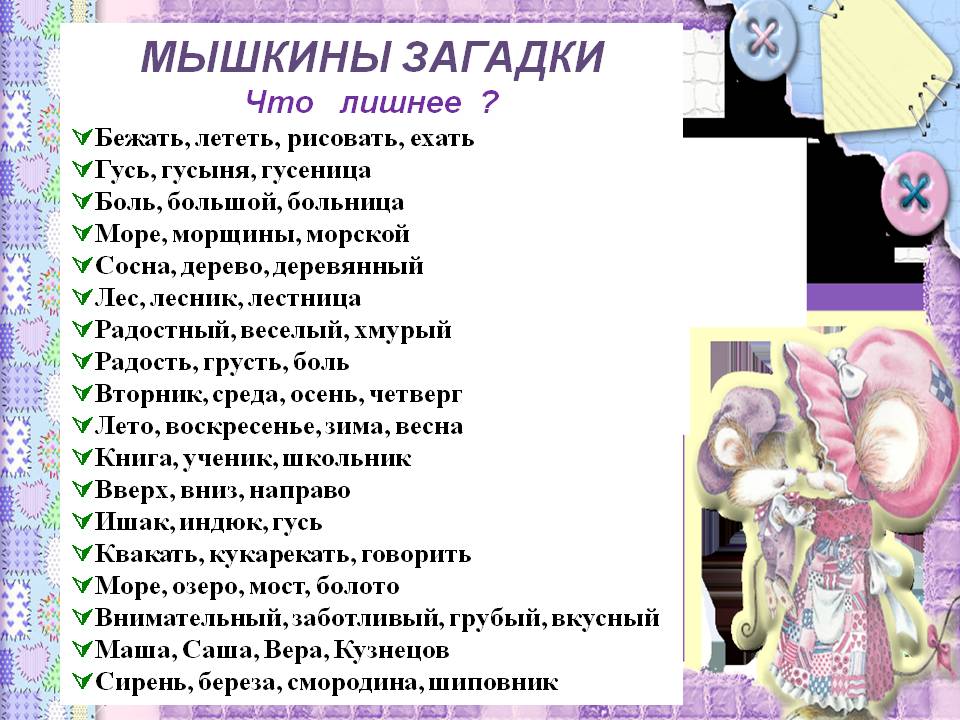 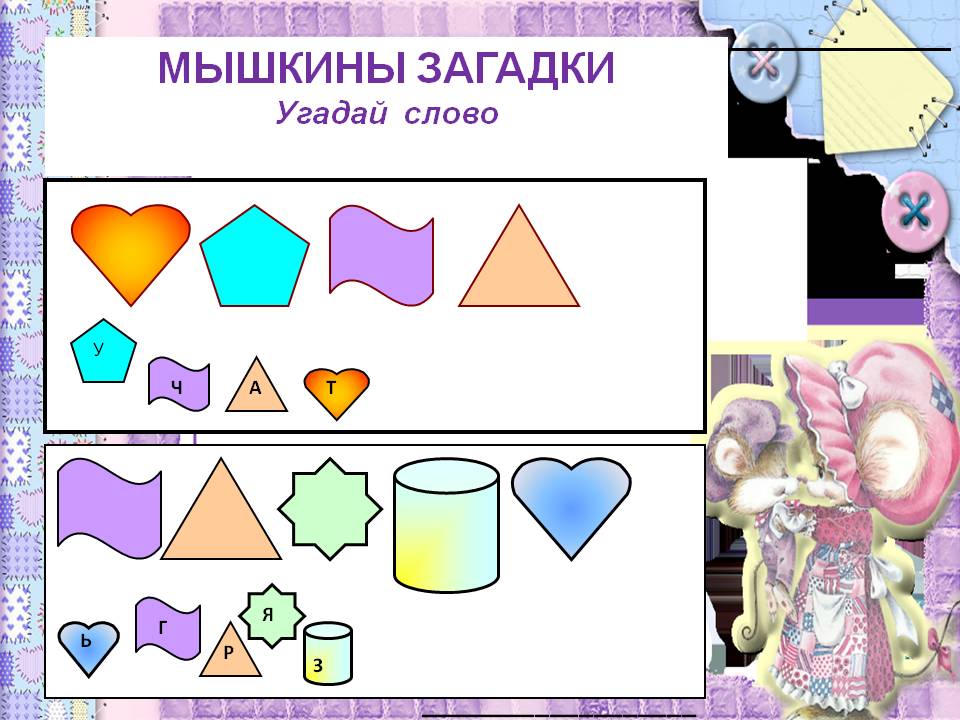 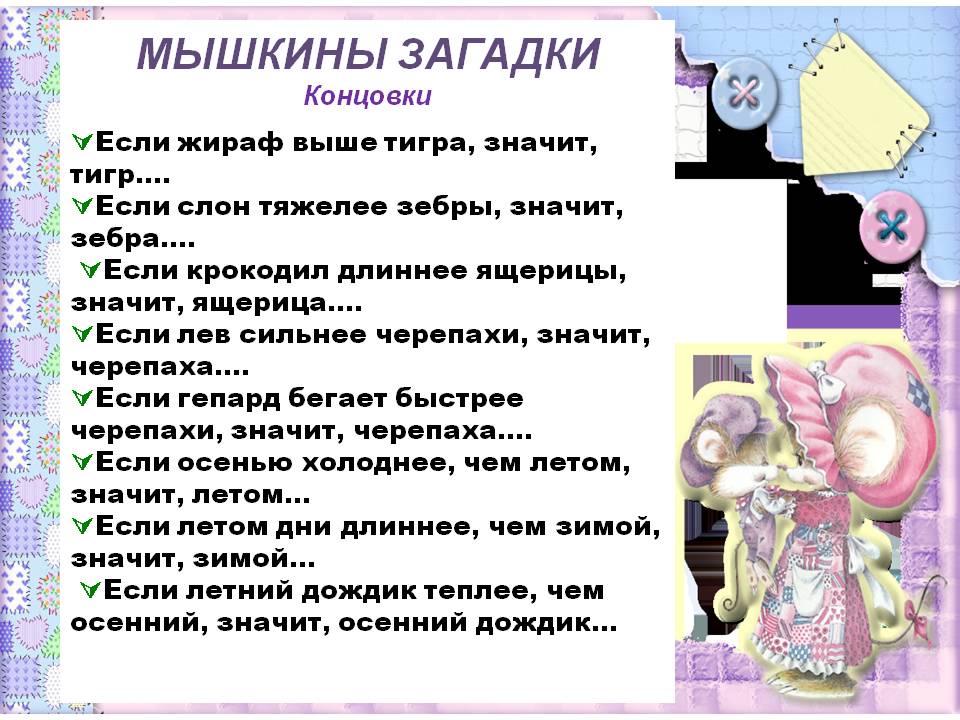 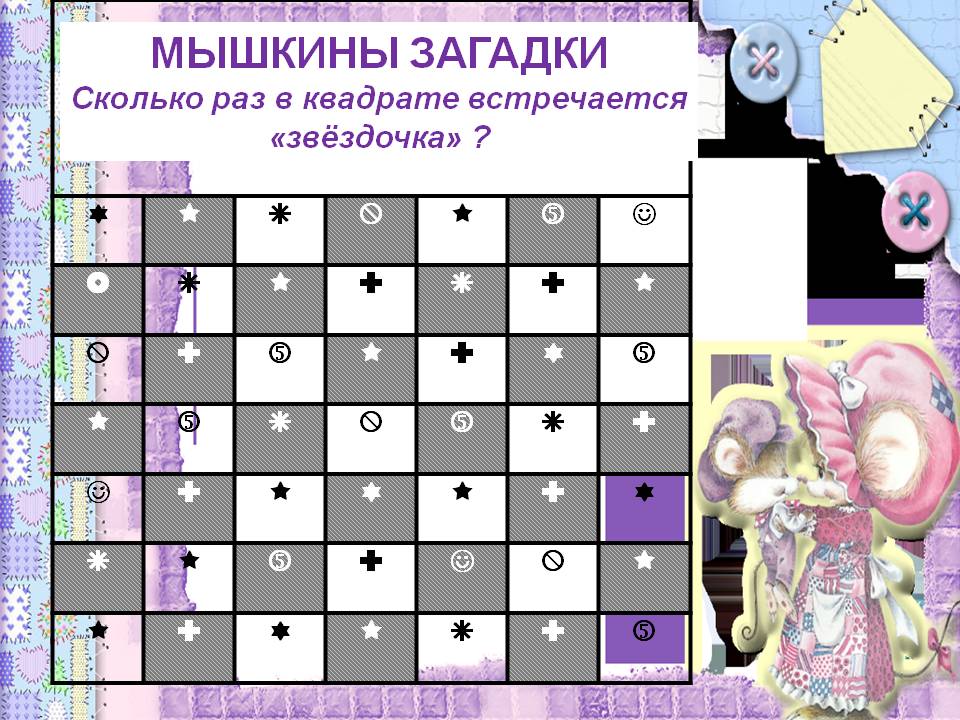 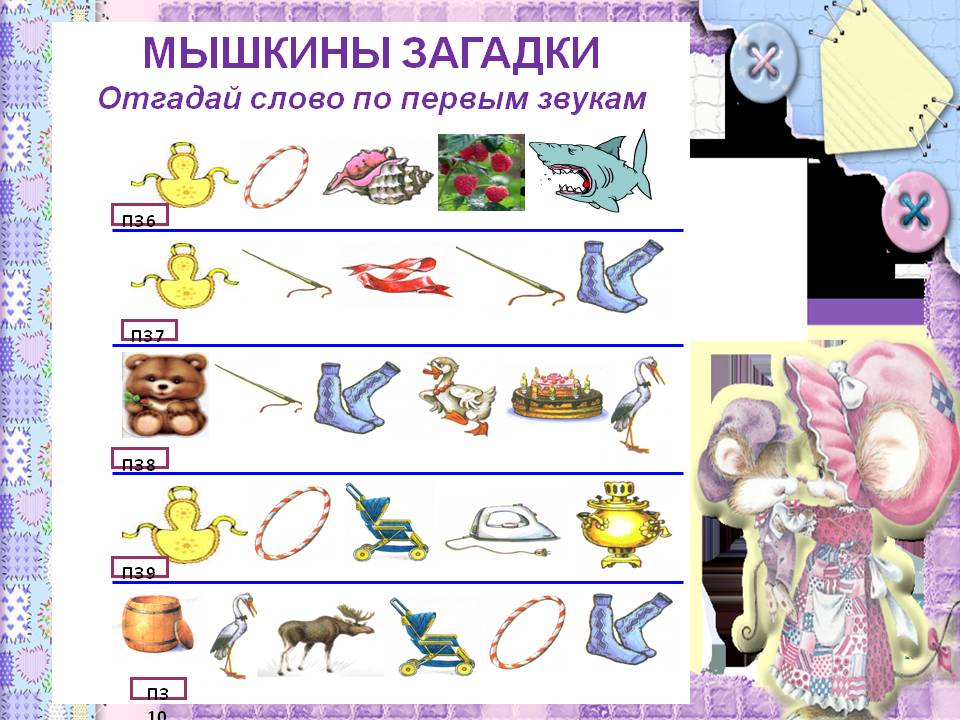 К   И   Т    ---С  Т   О   Л    -С   Т   У   Л   -Ш  У  Б  АД  Ы  МК  И  Н  ОМ  О С  ТТ  И  Г  РЛ  У  КС Н  Е ГК  Р  О  ТК  У  С  Т К Н И Г АС  Т  Е  Н  А В  Е С Н  А М  О  Р  О  З Собак  или  животных?Автобусов  или  транспорта?Овощей  или  огурцов?Птиц  или  соловьёв?Кукол  или  игрушек?Домашних  животных   или  коз?Ботинок    или  обуви?Цветов  или  нарциссов?Лещей  или рыб?Посуды   или  вилок?Книг  или  учебников?Одежды или  платьев?Нарциссов  или  цветов?Инструментов  или  молотков?Да-да-да -  дачаДе-де –де – детиДо – до –до-  домПа – па – па –палецПе-пе-пе  -пеналВо –во –во – волосыВа-ва-ва- ватаФо-фо-фо – фотоФи-фи-фи- фильмРа –ра –ра – радиоРы-ры-ры – рыбаРе –ре- ре -репкаТо – то - то – тортТе-те- те-  тестоТу-ту-ту - туфлиБа- ба-ба – бантБо- бо- бо - бородаХо – хо- хо – холодШа-ша-ша- шарЖа-жа-жа- жабаОдин   диван,  два- …….,пять -…….Один  дом , два- …….,пять -…….Один   день, два- …….,пять -…….Один  час, два- …….,пять -…….Один  человек, два- …….,пять -…….Один   пенал   два- …….,пять -…….И т. ДОдна   ручка, две- …….,пять -…….Одна   комната, две- …….,пять -…….Одна  ворона, две- …….,пять -…….Одна  роза, две- …….,пять -…….Одна  парта ,две- …….,пять -…….Одна  стрекоза , две- …….,пять -…….И т. ДОдно дерево, два- …….,пять -…….Одно  ведро ,два- …….,пять -…….Одно   яблоко, два- …….,пять -…….Одно  окно, два- …….,пять -…….Одно весло, два- …….,пять -…….Одно зеркало, два- …….,пять -…….И т. ДВсё   красное .- шарф  какой ? – красный- лента  какая? – красная- яблоко какое?-  красное-перчатки  какие ? – красныеВсё  лесное.- поляна  какая?-  лесная- озеро  какое? – лесное- воздух  какой? – леснойВсё  широкое.-дорога  какая? – широкая-проспект какой? – широкий-брюки   какие? – широкиеПоле  какое? - широкоеВсё  высокое.- дом какой? –высокий-башня  какая?-- дерево  какое? -- кусты  какие ?-Всё  тонкое.- ткань  какая? -голос  какой?-одеяло  какое? -пальцы  какие?-Всё  длинное?-нос  какой?-шея какая?-волосы какие?План.-описание  внешнего вида предмета, из  каких частей состоит.-что с предметом   можно делать-для  чего служитВ  итоге  ребёнок  составляет  рассказ  из  5 -7  предложений